Pastoral Council Meeting            				 October 19, 2017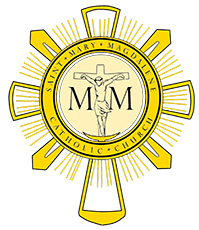 Members Present: Scott Fleckenstein, Laura Oeinck, Gary Livacari, Mike McCartney, Dominic Salce, Deb Abel, Eric Scheer, Mike McCartney and Fr Will Schmid.Opening prayer @ 7:05September’s meeting minutes were read and approved. Father Will’s update:Father Ishaya will be on vacation till November 3Christmas is on a Monday, therefore there will be 12 Masses in 48 hours.  Strategic Plan updatesDeb A. – Respect LifeHas initial draft of planGoal is to get Respect Life initiative set into the DNA of our ParishWill interview at least six parish pro-life leaders and three to be organization leadersA suggestion was raised to include adoptions.  Gary L. – Integrating new families into ParishHas been reaching out to community for inputA challenge is how to draw new families into community of ChristLooking to attract mentor families.Mike M. – Integration of Faith into LifestylePlan is in neutral for a short time while they set strategyLaura O. – Singles MinistryOne new committee membersMet with Lita to discuss plansScott F. – Fallen away CatholicsWorking with the office and Lita to id potential fallen away CatholicsMeeting was adjourned at 8:20PM